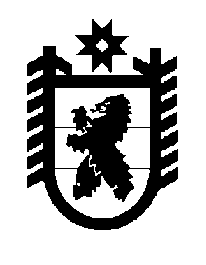 Российская Федерация Республика Карелия    ПРАВИТЕЛЬСТВО РЕСПУБЛИКИ КАРЕЛИЯПОСТАНОВЛЕНИЕот  18 октября 2017 года № 361-Пг. Петрозаводск Об утверждении условий содержания в медицинских организациях, подведомственных исполнительным органам государственной власти Республики Карелия, детей-сирот, детей, оставшихся без попечения родителей, и детей, находящихся в трудной жизненной ситуации, до достиженияими возраста четырех лет включительно В соответствии с частью 3 статьи 54 Федерального закона от 21 ноября 
2011 года № 323-ФЗ «Об основах охраны здоровья граждан в Российской Федерации», пунктом 15 части 2 статьи 2 Закона Республики Карелия                        от 6 июня 2005 года № 876-ЗРК «О некоторых вопросах охраны здоровья граждан в Республике Карелия» Правительство Республики Карелия                         п о с т а н о в л я е т:Утвердить прилагаемые условия содержания в медицинских организациях, подведомственных исполнительным органам государственной власти Республики Карелия, детей-сирот, детей, оставшихся без попечения родителей, и детей, находящихся в трудной жизненной ситуации, до достижения ими возраста четырех лет включительно.
           Глава Республики Карелия                                                            А.О. ПарфенчиковУтверждены постановлением ПравительстваРеспублики Карелияот  18 октября 2017 года № 361-ПУсловия содержания в медицинских организациях, подведомственных 
исполнительным органам государственной власти Республики Карелия,детей-сирот, детей, оставшихся без попечения родителей, и детей, 
находящихся в трудной жизненной ситуации, до достижения ими возраста четырех лет включительно 1. Дети-сироты, дети, оставшиеся без попечения родителей, и дети, находящиеся в трудной жизненной ситуации (далее – дети), до достижения ими возраста четырех лет включительно могут содержаться в медицинских организациях государственной системы здравоохранения в порядке, установленном приказом Министерства здравоохранения и социального развития Российской Федерации от 11 апреля 2012 года № 343н 
«Об утверждении Порядка содержания детей-сирот, детей, оставшихся без попечения родителей, и детей, находящихся в трудной жизненной ситуации, до достижения ими возраста четырех лет включительно в медицинских организациях государственной системы здравоохранения и муниципальной системы здравоохранения».2. Государственным учреждением здравоохранения Республики Карелия, подведомственным Министерству здравоохранения Республики Карелия, в котором осуществляется круглосуточное содержание детей, является государственное казенное учреждение здравоохранения Республики Карелия «Специализированный дом ребенка для детей с органическим поражением центральной нервной системы с нарушением психики» (далее – дом ребенка).3. Условиями содержания детей в доме ребенка являются:круглосуточное содержание детей на основе полного государственного обеспечения;создание детям благоприятных и безопасных условий пребывания, способствующих интеллектуальному, эмоциональному, духовному, нравственному и физическому развитию личности;создание условий доступной среды для пребывания детей, в том числе для детей с ограниченными возможностями здоровья и детей-инвалидов;соответствие помещений дома ребенка установленным требованиям пожарной безопасности, санитарно-эпидемиологических правил и нормативов, определение количества помещений, их функционального назначения и наполняемости с учетом возраста, состояния здоровья и индивидуальных особенностей детей, пребывающих в доме ребенка;обеспечение наличия развивающего, обучающего, игрового и спортивного оборудования и инвентаря, издательской продукции, мебели, технических и аудиовизуальных средств воспитания и обучения, которые должны отвечать требованиям санитарно-эпидемиологических правил и нормативов, а также требованиям к безопасности продукции, установленным законодательством Российской Федерации;организация ухода и воспитания детей с учетом их возраста, состояния здоровья и индивидуальных особенностей;организация и проведение мероприятий по охране здоровья детей, в том числе по комплексной оценке состояния здоровья детей, осуществление профилактических, диагностических, своевременных лечебных и оздоровительных мероприятий, направленных на предупреждение возникновения и рецидивов болезней, инвалидизации;реализация индивидуальных программ реабилитации или абилитации 
детей-инвалидов;организация, обеспечение и оптимизация санитарно-гигиенического и противоэпидемиологического режимов;организация режима дня детей и двигательного режима, обеспечивающих рациональное сочетание воспитательной деятельности и отдыха, составляющихся с учетом круглосуточного пребывания детей в доме ребенка;организация рационального питания детей в соответствии с возрастными нормативами;ведение в установленном порядке личных дел и медицинской документации детей;обеспечение защиты прав и законных интересов детей в период их пребывания в доме ребенка;установление и осуществление опеки в целях защиты прав и интересов детей;взаимодействие с родителями (законными представителями) детей и иными родственниками в целях восстановления и (или) сохранения родственных связей детей, временной передачи детей в семьи граждан, постоянно проживающих в Российской Федерации._____________